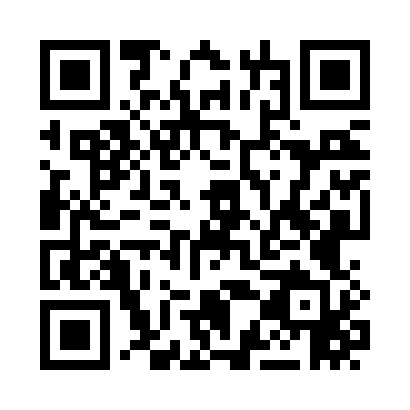 Prayer times for Baker Den, Arkansas, USAMon 1 Jul 2024 - Wed 31 Jul 2024High Latitude Method: Angle Based RulePrayer Calculation Method: Islamic Society of North AmericaAsar Calculation Method: ShafiPrayer times provided by https://www.salahtimes.comDateDayFajrSunriseDhuhrAsrMaghribIsha1Mon4:225:511:094:598:279:552Tue4:235:511:095:008:269:553Wed4:235:511:095:008:269:544Thu4:245:521:095:008:269:545Fri4:255:531:095:008:269:546Sat4:255:531:095:008:269:537Sun4:265:541:105:008:259:538Mon4:275:541:105:008:259:529Tue4:285:551:105:008:259:5210Wed4:295:551:105:008:249:5111Thu4:295:561:105:018:249:5112Fri4:305:571:105:018:249:5013Sat4:315:571:105:018:239:4914Sun4:325:581:115:018:239:4915Mon4:335:591:115:018:229:4816Tue4:345:591:115:018:229:4717Wed4:356:001:115:018:219:4618Thu4:366:011:115:018:219:4619Fri4:376:011:115:018:209:4520Sat4:386:021:115:018:199:4421Sun4:396:031:115:018:199:4322Mon4:406:041:115:008:189:4223Tue4:416:041:115:008:179:4124Wed4:426:051:115:008:179:4025Thu4:436:061:115:008:169:3926Fri4:446:071:115:008:159:3827Sat4:456:081:115:008:149:3728Sun4:466:081:115:008:139:3629Mon4:476:091:114:598:139:3430Tue4:486:101:114:598:129:3331Wed4:496:111:114:598:119:32